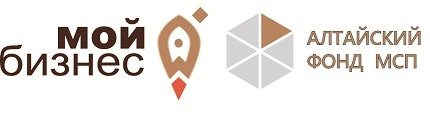 ТРЕНИНГ ДЛЯ СУБЪЕКТОВ МСП ПО ТЕМЕ: "УЧАСТИЕ В ГОСУДАРСТВЕННЫХ ЗАКУПКАХ"Основной задачей тренинга является информирование участников о порядке участия в государственных закупках.    
По завершению тренинга Вы сможете получить информацию:о требованиях, предъявляемым к участникам закупки;порядке участия в государственных закупках;особенностях участия в государственных закупках субъектов МСП.Дата проведения: 8 апреля 2020 годаМесто проведения:Центр «Мой бизнес», г. Барнаул, ул. Мало-Тобольская, 19ЗАРЕГИСТРИРОВАТЬСЯ:  https://мойбизнес22.рф/calendar/trening-dlya-subektov-msp-po-teme-uchastie-v-gosudarstvennykh-zakupkakh/?spush=ZGFuaWxvdmF0OTBAbWFpbC5ydQ==